Государственная программа Российской Федерации «Развитие судостроения и техники для освоения шельфовых месторождений на 2013-2030 годы»Подпрограмма 1 2 направление «Судостроение»ОКР «Земнаряд»«Создание средств контроля, учета и интеллектуальной автоматизации дноуглубительной техники» Головной исполнитель – Общество с ограниченной ответственностью «Научно-производственное объединение «Санкт-Петербургская  электротехническая компания» (ООО «НПО «СПб ЭК»)Основные полученные практические результатыразработан технический проект системы интеллектуальной автоматизации дноуглубительной техники (СИАДТ);разработано технико-экономическое обоснование разработки СИАДТ;разработана программа и методики испытаний макетного образца СИАДТ;изготовлен макетный образец СИАДТ; проведены испытания макетного образца;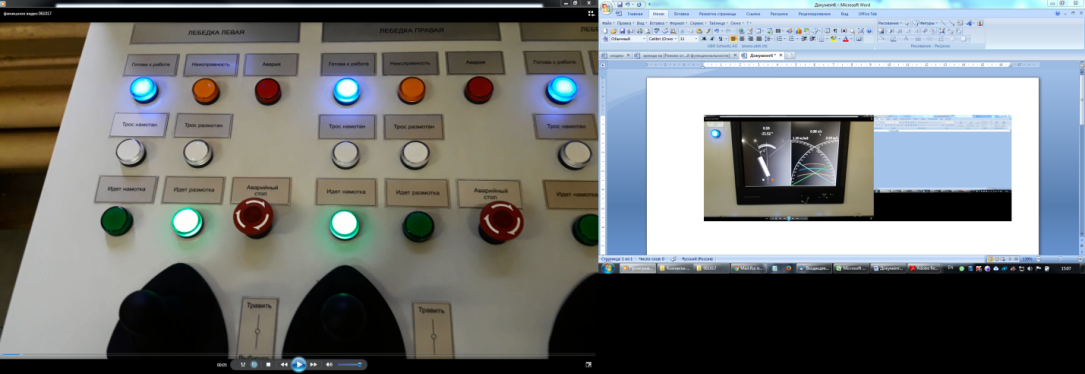 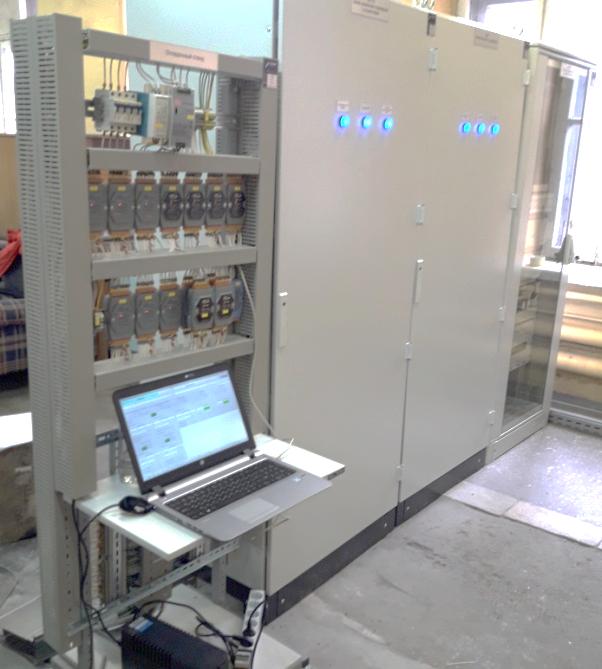 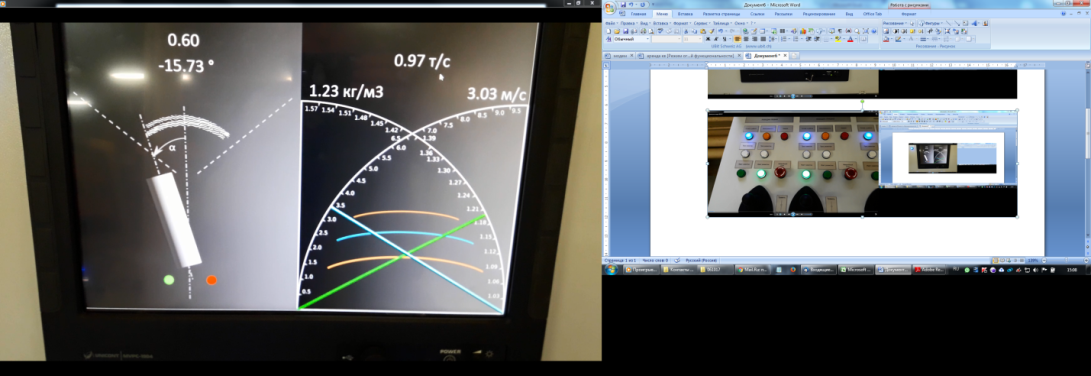 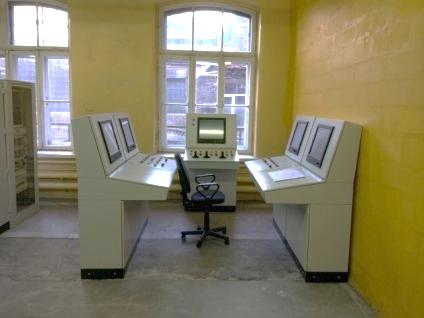 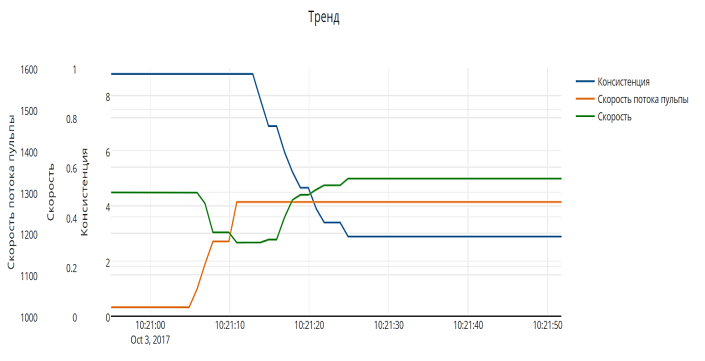 проведены маркетинговое исследование, анализ технической возможности внедрения СИАДТ на действующих земснарядах, анализ возможности экспортных поставок СИАДТ; подготовлены предложения по внедрению СИАДТ;подготовлен отчет о патентных исследованиях; подготовлен итоговый научно-технический отчет по результатам ОКР; подготовлен проект технического задания на выполнение ОКР по созданию и испытанию опытного образца средств контроля, учета и интеллектуальной автоматизации дноуглубительных работ. Область применения:  морские и речные землесосные снаряды.судостроительные предприятия, осуществляющие проектирование и строительство земснарядов; компании, выполняющие дноуглубительные работы, намыв кустовых площадок под бурение нефтяных и газовых скважин, замыв газонефтепроводов, осуществляющие гидротехническое, энергетическое и мелиоративное строительство. Сведения о конкурентоспособности и возможности замещения импортаРазработанная система СИАДТ по своему техническому уровню не уступает ведущим зарубежным образцам и полностью конкурентоспособна на мировом рынке.Импортозамещение до 80 %.Возможность двойного применения: может применяться на судах гражданского технического флота и  вспомогательного флота ВМФ.Практическое внедрениеРезультаты ОКР «Земснаряд» по созданию макетного образца использованы при составлении проекта технического задания на следующую ОКР – «Разработка технологии и создание опытного образца судовой системы интеллектуальной автоматизации дноуглубительной техники» (шифр «Земснаряд-2») для рассмотрения Рабочей группой, НКС и Государственным заказчиком и последующего включения в перечень мероприятий, реализуемых по ГП РФ «Развитие судостроения и техники для освоения шельфовых месторождений на 2013-2030 годы».